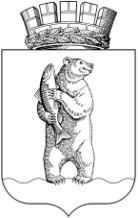 Администрациягородского округа АнадырьПОСТАНОВЛЕНИЕОт 20.04.2017                                                                                      			   № 226В соответствии с Федеральным законом от 07.12.2011 № 416-ФЗ «О водоснабжении и водоотведении», Федеральным законом от 06.10.2003 № 131-ФЗ «Об общих принципах организации местного самоуправления в Российской Федерации», Постановлением Правительства Российской Федерации от 05.09.2013   № 782 «О схемах водоснабжения и водоотведения», Уставом городского округа Анадырь,ПОСТАНОВЛЯЮ:1. Утвердить схему водоснабжения городского округа Анадырь на период до 2030 года.2. Утвердить схему водоотведения городского округа Анадырь на период до 2030 года.3. Схемы водоснабжения и водоотведения городского округа Анадырь на период до 2030 года в течение 15-ти календарных дней с даты их утверждения разместить на официальном информационно-правовом ресурсе городского округа Анадырь - www.novomariinsk.ru.4. Опубликовать настоящее постановление в газете «Крайний Север».5. Настоящее постановление вступает в силу со дня его официального опубликования.6. Контроль за исполнением настоящего постановления возложить на Первого заместителя Главы Администрации городского округа Анадырь – начальника Управления  промышленности  и  сельскохозяйственной  политики   Администрации городского округа Анадырь Иванцова Р.Г.И.о. Главы Администрации                                                                            Р.Г. ИванцовОб утверждении схем водоснабжения и водоотведения городского округа Анадырь на период до 2030 года 